APPENDIX R - SIGN GUIDELINES All Grantees are required to post a sign at the project site.  The sign must be available for the final inspection of the project.  There is no minimum or maximum size other than the minimum size for the logo as long as the sign contains the required wording.Types of SignsA sign is required during construction.  A sign must be posted upon completion (1 & 2 can be the same if sign is durable)Language for SignsAll signs will contain the following minimum language: The name of the director of the local agency or other governing body may also be added. The sign may also include the names (and/or logos) of other partners, funding organizations, individuals and elected representatives.Logo All signs must include the California Cultural and Historical Endowment logo, which should be mounted in an area to maximize visibility and durability. The logo should be a minimum of 1’ (12 inches) high -- exceptions may be approved by the State, when appropriate.   The logo is available at: http://resources.ca.gov/grants/logo-art/Sign ConstructionAll materials used shall be durable and resistant to the elements and graffiti.  The California Department of Parks and Recreation and California Department of Transportation standards can be used as a guide for gauge of metal, quality of paints, mounting specifications, etc.Sign DurationProject signs should be in place for a minimum of four (4) years from date of project completion. Sign CostThe cost of the sign(s) is an eligible project cost.  More permanent signage is also encouraged (e.g., bronze memorials mounted in stone at entryways, on wall plaques, on structures, etc., at exhibit site).Appropriateness of SignsFor projects where the required sign may be out of place or where covered by local sign ordinances, the grants administrator in consultation with the Grantee may authorize a sign that is appropriate to the project in question.  State ApprovalThe Grantee shall submit proposed locations, size, number of signs and language for review prior to ordering signs.  Funds for development projects will not be reimbursed until signage has been approved and installed.  Project Title/DescriptionAnother project funded by the Museum Grant Program under the  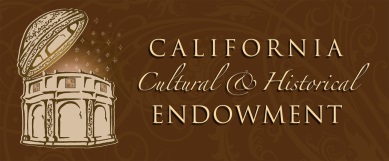 GAVIN NEWSOM, GOVERNORWade Crowfoot, Secretary for Natural Resources